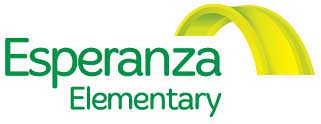 BOARD MEETING6:00 – 7:30 PM, Tuesday, March 15, 2016Esperanza School Meeting Room * 4956 W 3500 S, West Valley City, UT 84119MINUTESCall to order: Meeting began at 6:10.MEMBERS PRESENT:  Eulogio Alejandre, Steve Winitzky, Cody Case, Challene Nuvan, Marty Banks, Debby Bauman MEMBERS ABSENT:  Juan Freire, Janet Christensen, Patricia MatthewsOTHERS PRESENT: Chrystal Sanchez (School Secretary), Roger Simpson (Red Apple), Brian Cates (Red Apple), Jessica Gray (Esperanza teacher), Danny Wells (Esperanza teacher), Patrick Jennings (Esperanza facilities team)WELCOME & INTRODUCTIONS FINANCIAL REPORT – Roger Simpson/Red AppleThe financial summary through February 29, 2016 was presented to the board.  Roger provided detail about revenue and expenditures and pointed out budget changes in the “Forecast” column that will need to be approved.  Roger noted that the recent weak cash flow; cash flow will increase as Esperanza receives its reimbursements for federal program (IDEA and Title Funds) and when Esperanza receives the next installment of the summer school program grant from the Department of Workforce Services.ACTION ITEMSReview/approve minutes from February 16, 2015 board meetingSteve moved to approve minutes / Challene second / vote in the unanimousReview / Approve School Land Trust Plan for 2016-2017 SYSteve moved to approve / Marty second / vote in the unanimousDISCUSSION/INFORMATION ITEMSSchool Land Trust Plan for 2016–2017 – Review presented by Principal AlejandrePatrick presented the sewer system update plan.  There is a need to separate the irrigation water from other water used in the building in order to save an estimated $15,000 over the next year; the cost to install a separate irrigation meter will be $5,000.  It was suggested that Red Apple review the plan to make this change and compare it to other schools that it manages.  The decision to make this expenditure will happen at a future board meeting after Red Apple’s review and recommendation.Jessica Gray presented about the NABE conference that was attended by four school teachers and the principal.Utah has approved a Seal of Bi-literacy for high school diplomas. Esperanza takes this as a positive support for its commitment to prepare students for bi-literacy from Kindergarten through sixth grade where students can carry this skill with them for life.A national newsletter recognized Esperanza’s summer school program.Retention report – rate has increased from 81% to 92% from the first yearConditions 4 Learning SurveyClose to 100% Esperanza increased in areas of Instructional Quality and Esperanza students improved by 10% on the Spanish testThe state is requesting a Charter Fidelity Monitoring Review Survey to refine the instructional goals of the school.  The report is due in a month and will be reviewed by selected board members, PTO members, and principal Alejandre.The student of the month program was instituted.PTO report Paulino’s Contigo Peruvian Restaurant fund raiser will occur tomorrow at 3411 S. Redwood Rd.The Book Fair was a success.  They were able to provide teachers with books for their classrooms.The chocolate fundraiser will begin April 7th and will run for 2 weeks.ADJOURN at 7:55ANNOUNCEMENTS:Next parent meeting – TBANext board meeting – April 19, 2015 * 6:00-7:30pm, Esperanza Elementary School